Таблица для размещения на сайтах информацию№ФИО педагога/тех.персоналаНаименование организации, должностьФото3*4Нагрузка и расписание№ приказа и дата назначенияКакую категорию имеет, приказ № дата присвоения, наличие сертификатовСведения о перевдижении по образовательным учреждениям (приказ об увольнении №, дата, куда был трудоустроен)1Абенова Махаббат ТайжановнаКГУ "Общеобразовательная школа имени Сайлау Серикова города Есиль отдела образования по Есильскому району управления образования Акмолинской области»        учитель начальных классов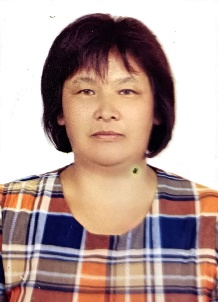 17№4903.08.1994АО "НЦПК" ӨРЛЕУ ОСО- Курсы повышения квалификации педагогических кадров по предметам начальных классов в школах с русским языком обучения в рамках обновленного содежания среднего образования Республики Казахстан " БЖ № 010469 - 20.03.2018 (120часов)педагог-эксперт, 2023нет2Айтмухамбетова Бибигуль ДукенбаевнаКГУ"Общеобразовательная школа имени Сайлау Серикова города Есиль отдела образования по Есильскому району управления образования Акмолинской области» Библиотекарь, учитель начальных классов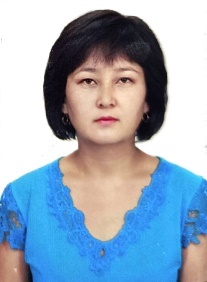 0,5№5317.09.20121 АО "НЦПК" ӨРЛЕУ ОСО-окончила курсы по образовательной программе повышения квалификации педагогических кадров по предметам начальных классов в школах с русским языком обучения в рамках обновления содержания среднего образования РК в объеме 120 академических часов 2019 БЖ№016633    2   Ф ЦПМ г. Кокшетау 2021 г .«Курсы по образовательной программе повышения квалификации педагогов дошкольных организаций по предшкольной подготовке детей в объёме 120 академических часов».MD№ 004250 Библиотекарь б\к,  учитель начальных классов  педагог-экспер 28.12.2018 № 442      воспитатель КПП педагог-модератор 28.07.2023 №258нет3Ауэзова Алия КабденовнаКГУ"Общеобразовательная школа имени Сайлау Серикова города Есиль отдела образования по Есильскому району управления образования Акмолинской области» Учитель казахского языка и литературы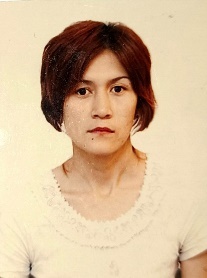 24№3210.09.2007АО НЦПК "Орлеу", 2022 г., "Қазақ тілі жәнә әдебиеті  пәні мұғалімінің кәсіби құзыреттіліктерін дамыту" №0483711 (80 часов)                        ФАО НЦПК "Орлеу" 2017г "КПК педагогических кадров по предмету " Казахский язык и литература" в  школах с русским  языком обучения в рамкох ОСО РК" № 000069 (160 ч)               АОО " НИШ" ФЦПМ "2018г  Обучение школьных тренеров по образовательной программе "Исследования в практике учителя" Т №000098 (80ч)       АОО " НИШ" ФЦПМ "2017г  Обучение школьных тренеров по образовательной программе "Рефлексия  в практике" Т №014738 (80ч) педагог-эксперт, 2023нет4Андреева Марина АлександровнаКГУ"Общеобразовательная школа имени Сайлау Серикова города Есиль отдела образования по Есильскому району управления образования Акмолинской области» Учитель химии и биологии, естествознания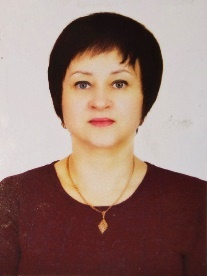 26№5401.09.1999 АОО " НИШ" ЦПМ "Развитие предметных компетенций учителей естествознания и химии" 2023  07236gkm (80ч)                              ФЦПМ г. Кокшетау  "Разработка и экспертиза заданий для оценивания по предмету "Биология" 2020 БЖ №000755 (80ч)                  Nazarbayev University educational excellen centr 2018  completed Professional Development Program with dicstinction 420 hours of intensive English 72 hoursof Content and Language Integrated Learning №08-31912 г. Астана15.07.2019 №141 педагог-исследовательнет5Ахметбекова Гульнара СагинтаевнаКГУ"Общеобразовательная школа имени Сайлау Серикова города Есиль отдела образования по Есильскому району управления образования Акмолинской области» Учитель географии 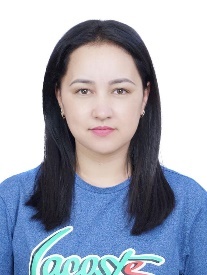 25№301.09.2014 АОО " НИШ" ЦПМ "Урок географии в школе: фокусы и стратеги улучшений" 2022   3с831431f (160ч)                          15.07.2019 №141 педагог-исследовательнет6Басова Ольга ВалерьевнаКГУ"Общеобразовательная школа имени Сайлау Серикова города Есиль отдела образования по Есильскому району управления образования Акмолинской области» Воспитатель класса предшкольной подготовки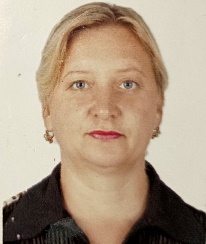 1 ставка№5501.01.2002Сертификат  «Курсы по образовательной программе повышения квалификации педагогов дошкольных организаций по предшкольной подготовке детей в объёме 120 академических часов». Филиал Центра педагогического мастерства г. Кокшетау. № 004254  18.08.2021г педагог-эксперт 18.06.2021№ 240нет7Билоус Владимир ДмитриевичКГУ"Общеобразовательная школа имени Сайлау Серикова города Есиль отдела образования по Есильскому району управления образования Акмолинской области» учитель физической культуры 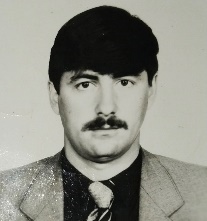 24№6910.08.1988ФАО НЦПК "Орлеу"  2019 " Курсы по образовательной программе ПКП кадров по предмету "Физическая культура" в рамках ОСО РК " БЖ№009457  (40 ч)                                                             АО НЦПК "Орлеу""Развитие профессиональной компетенции учителя физического воспитания"  2021 №0403808 (80ч)педагог-эксперт 25.12.2020 №573нет8Бояркина Светлана ВикторовнаКГУ"Общеобразовательная школа имени Сайлау Серикова города Есиль отдела образования по Есильскому району управления образования Акмолинской области» Учитель начальных классов 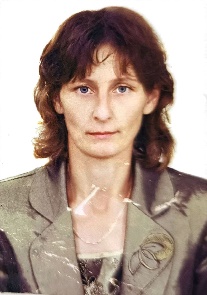 24№5102.09.20131АО НЦПК "Орлеу".Развитие профессиональных компетенцийучителя физического воспитания 2020 №0373801(80ч)-     2. Современные технологии обучения детей с особыми образовательными потребностями в общеобразовательных школах. №011455- 25.06.2021г. (80ч) 3. Инклюзивное смешанное обучение- №4399-03.12.2021 г АО НЦПК "Орлеу" ОСО  -- Курсы повышения квалификации педагогических кадров по предметам начальных классов в школах с русским языком обучения в рамках обновленного содежания среднего образования Республики Казахстан " БЖ № 0003966  2016 (120часов)    педагог-модератор, 2023нет9Бузова Ирина СергеевнаКГУ "Общеобразовательная школа имени Сайлау Серикова города Есиль отдела образования по Есильскому району управления образования Акмолинской области» Учитель русского языка и литературы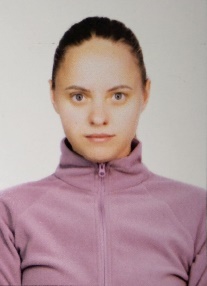 26№16101.09.2021ЦПМ г.Кокшетау 2018  "курсы обучения учителей пр образовательной программе ПКП кадров  РК "Эффективное обучение" ТО №005201  (296ч) ЦПМИнститут  переподготовки и повышения квалификации "Білім" "Развитие профессиональных компетенций в предметной области "Русский язык и литература"2020№ 0001 (40ч)педагог-модератор 20.12.2021 № 161нет10Буток Елена ИвановнаКГУ "Общеобразовательная школа имени Сайлау Серикова города Есиль отдела образования по Есильскому району управления образования Акмолинской области» Воспитатель класса предшкольной подготовки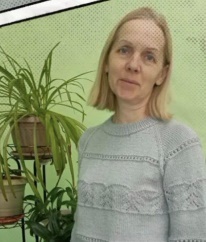 1 ставка№16101.11.2017ЦПМ,г Кокшетау. 2021г.Курсы по образовательной программе повышения квалификации педагогов дошкольных организаций по предшкольной подготовке детей в объеме 120 академических часов часов MD № 004255      педагог-эксперт,18.06.2021№ 240нет11Вашурко Снежанна НиколаевнвКГУ "Общеобразовательная школа имени Сайлау Серикова города Есиль отдела образования по Есильскому району управления образования Акмолинской области» и.о. директора, учитель начальных классов(ДО)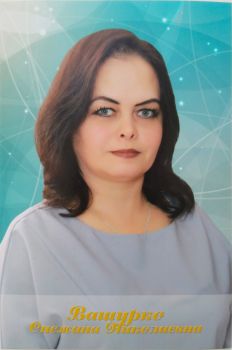 1 ставка№3915.08.2013РК г. Нур-Султан" Научно-образовательный центр"AGZHAN" 2022 "Методологические подходы к организации инклюзивного образования в ОШ в условиях ОСО" ( 80ч), АО НЦПК "Орлеу" 2018 ОСО ,Кокшетау, «Управление инновационным развитием школы в условиях обновления содержания образования»   № 0282440 , ФАО НЦПК "Орлеу"2017 г. "Курсы по образовательной программе ПКП кадров по предметам начальных классов в школах с русским языком обучения в рамках ОСО РК" № 005868 (120ч)   и.о. директора б\к               учитель начальных классов  педагог-исследователь 21.12.2018 №253нет12Власенкова Евгения ВасильевнаКГУ "Общеобразовательная школа имени Сайлау Серикова города Есиль отдела образования по Есильскому району управления образования Акмолинской области» Учитель физической культуры 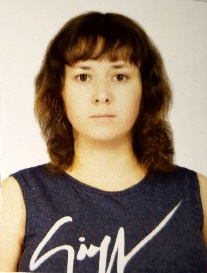 18№26911.11.2019 АО НЦПК "Орлеу""Развитие профессиональной компетенции учителя физического воспитания"  2023 №0537458 (80ч) Педагог-модератор 13.07.2020№93нет13Горбач Дмитрий ЮрьевичКГУ "Общеобразовательная школа имени Сайлау Серикова города Есиль отдела образования по Есильскому району управления образования Акмолинской области» Учитель математики 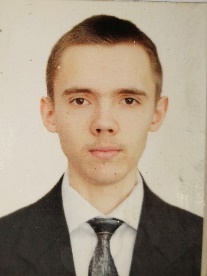 25№15811.10.2017ЦПМ г.Кокшетау 2019-Разработка и экспертиза заданий для оценивания по предмету"Математика"  БЖ №000750  (80ч)    2020- АОО " НИШ" ЦПМ "  "Развитие математической и читательской грамотности, креативного мышления школьников" 1254fcdc (56ч).   2021- АОО " НИШ" ЦПМ "Исследования в практике учителя"a075baf3 (80ч)педагог-модератор 13.072020№93нет14Горбач Ольга АлександровнаКГУ "Общеобразовательная школа имени Сайлау Серикова города Есиль отдела образования по Есильскому району управления образования Акмолинской области» Учитель физики , лаборант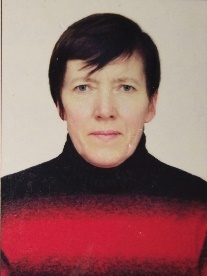 16№1419.11.1991ФАО ЦПК "Орлеу", 2017 г. Курсы по образовательной программе ПКП кадров по предмету "Физика" в рамках ОСО РК" №000055  (80ч),    2020- АОО " НИШ" ЦПМ "-Развитие естественнонаучной и читательской грамотности, креативного мышления школьников.   482ca0bb (56ч)      педагог-эксперт 24.08.2020 № 338нет15Гордиенко Юлия ПавловнаКГУ "Общеобразовательная школа имени Сайлау Серикова города Есиль отдела образования по Есильскому району управления образования Акмолинской области» Учитель истории 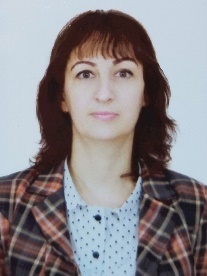 24№35301.09.2022ФЦПМ г Кокшетау "" разработка и экспертиза заданий для оценивания" по предметам "История Казахстана" и " Всемирная история" в рамках обновления содержания среднего образования РК" 2020 БЖ №001324 (80 ч)                                                         ФАО НЦПК "Орлеу", 2020 г., "Курсы по образовательной программе ПКП кадров по предметам " История Казахстана" и " Основы права" в рамках ОСО РК" БЖ №010502 (80ч)     АО НЦПК "Орлеу", 2022г., "Развитие предметных компетенций учителя истории. Трудные темы 10-11 классов" № 05369593 (80ч)  педагог-модератор 27.08.2020 №346нет16Даргерхан АлтынгулКГУ "Общеобразовательная школа имени Сайлау Серикова города Есиль отдела образования по Есильскому району управления образования Акмолинской области» Учитель казахского  языка  и  литературы 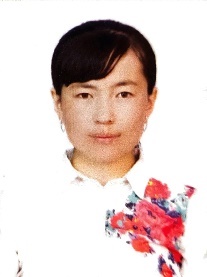 24№16201.09.2021АО НЦПК "Орлеу", 2021 г., "Қазақ тілі жәнә әдебиеті  пәні мұғалімінің кәсіби құзыреттіліктерін дамыту" №0433667 (80 часов)б\кнет17Дубкова Елена ВячеславовнаКГУ "Общеобразовательная школа имени Сайлау Серикова города Есиль отдела образования по Есильскому району управления образования Акмолинской области»Учитель русского языка и литературы 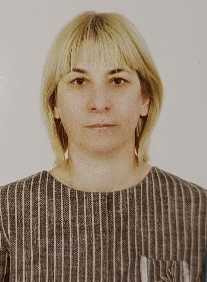 28№10001.09.1996АО НЦПК "Орлеу"2016 г. Прошла курс ПКП по предмету русский язык в рамках ОСО 160 ч.) №0065091педагог-исследователь, 15.07.2019 №141нет18Есенқызы Светлана  КГУ "Общеобразовательная школа имени Сайлау Серикова города Есиль отдела образования по Есильскому району управления образования Акмолинской области» Зам. дир.УВР  ,учитель глобальных компетенций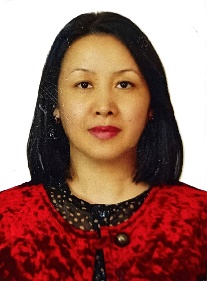 1 ставка№35501.09.2022АО НЦПК "Орлеу" " Изучение сложных тем предметов учебного плана начальной школы" 2021 г. № 0405737 (80ч), Институт  переподготовки и повышения квалификации "Білім"  2022 г.Менеджмент в образовании. Проектирование и реализация организационно-педагогической деятельности руководителя организации среднего образования"№ 03253 (72ч)   ;    КМЦПК 2021 г. " Развитие профессиональных компетентностей учителя начальных классовв условиях внедрения государственного общеобязательногостандарта начального образования в рамках обновления содержания среднего образования в РК" № 161170  (80ч)б\кнет19Жексембаева Ботагоз ШабанбаевнаКГУ "Общеобразовательная школа имени Сайлау Серикова города Есиль отдела образования по Есильскому району управления образования Акмолинской области» Учитель русского языка в  классах с государственным языком обучения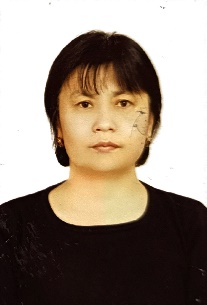 16№2601.09.2015АО НЦПК "Орлеу"2016 г.  По предмету "Русский язык" в школах с казахским языком обучения в рамках ОСО 160 ч.) №0065062б\кнет20Жолмагамбетова Шырын Муратовна КГУ "Общеобразовательная школа имени Сайлау Серикова города Есиль отдела образования по Есильскому району управления образования Акмолинской области» Учитель начальных классов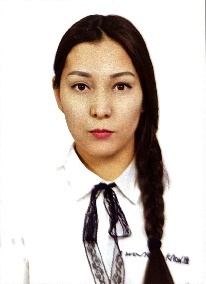 18№27304.12.20192018г., Костанай АО "НЦПК" ӨРЛЕУ "Курсы повышения квалификации педагогических кадров по предметам начальных классов в школах с русским языком обучения в рамках обновленного содежания среднего образования Республики Казахстан " БЖ №012373 (120ч)      Ф ЦПМ г. Костанай 2019Курсы по образовательной программе повышения квалификации пед кадров «Лидерство учителя в педагогическом сообществе» №126946 педагог-эксперт,18.06.2021 № 240нет21Журавец Елена АлексеевнаКГУ "Общеобразовательная школа имени Сайлау Серикова города Есиль отдела образования по Есильскому району управления образования Акмолинской области» Учитель естествознания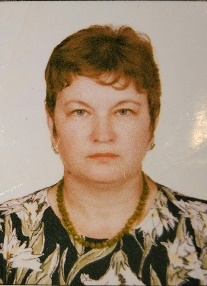 11№38501.09.2023АО НЦПК "Орлеу"  2018" География" и " Естествознание" в рамках ОСО РК" БЖ №003181 (80ч)                                                               2020- АОО " НИШ" ЦПМ "-Развитие естественнонаучной и читательской грамотности, креативного мышления школьников.   48321d0c(56ч)      АО НЦПК "Орлеу"  2015 " Содержание иметодика обучения биологии в преподавании естественнонаучных дисциплин" № 0063024 (72ч) педагог-исследователь геграфия21.12.2018 №253, педагог- исследователь химия и биология 31.12.2019 №248нет22Закирова Асем БолатовнаКГУ "Общеобразовательная школа имени Сайлау Серикова города Есиль отдела образования по Есильскому району управления образования Акмолинской области» Учитель истории 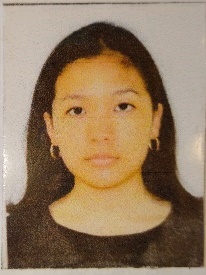 18№35701.09.2022не проходилаб\кнет23Иванова  Людмила ЯрославовнаКГУ "Общеобразовательная школа имени Сайлау Серикова города Есиль отдела образования по Есильскому району управления образования Акмолинской области» Учитель химии и биологии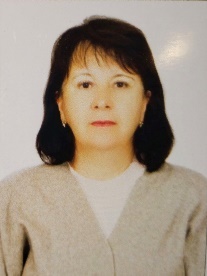 24№422.08.1990ФАО НЦПК "Орлеу"11.05.2018 г. КПК по предметам "Биология и "Естествознание" в рамках ОСО  РК БЖ 003275 (80 ч.)             Nazarbayev University educational excellen centr 2018  completed Professional Development Program with dicstinction 420 hours of intensive English 72 hoursof Content and Language Integrated Learning №08-31946 г. Астана педагог- исследователь химия и биология 31.12.2019 №248нет24Ибрагимова Гульнара АйтмагамбетовнаКГУ "Общеобразовательная школа имени Сайлау Серикова города Есиль отдела образования по Есильскому району управления образования Акмолинской области» Учитель художественного труда, педагог дополнительного образования ( дворовый клуб)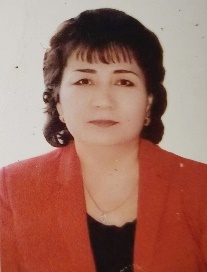 18№515.08.2013АО НЦПК "Орлеу, 2023, " Повышение профессиональной компетенции педагогов в сфере дизайна и художественного моделирования"№ 0636431 (80ч )  Ф ЦПМ 2016г " Курсы по образовательной программе ПКП кадров по предмету "Изобразительное искусство" в рамках ОСО РК" БЖ №003807 (40ч)                                                             Ф ЦПМ 2018 г" Курсы по образовательной программе ПКП кадров по предмету "Художествееный труд" в рамках ОСО РК" БЖ №000239(40ч)педагог-эксперт 24.082020 №338нет25Кавылкак АмангульКГУ "Общеобразовательная школа имени Сайлау Серикова города Есиль отдела образования по Есильскому району управления образования Акмолинской области» Учитель начальных классов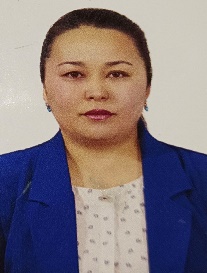 19№12901.09.2016АО НЦПК "Орлеу, 19.06.2017 г. "По предметам  начальных классов в школах с казахским языком обучен в рамках ОСО РК   БЖ№012450  ( 120 ч.)                                                       АО НЦПК "Орлеу" 2023г "Бастауыш сынып мүғалімдерінің Математика, Қазақ тілі жәнә Әдебиеттік оку пәндері бойынша пәндік қүзыреттіліктерін дамыту" №0635356 (80 с)педагог-эксперт 24.08.2020 №338нет26Кайсарбекова  Жанна СериковнаКГУ "Общеобразовательная школа имени Сайлау Серикова города Есиль отдела образования по Есильскому району управления образования Акмолинской области» Учитель казахского языка и литературы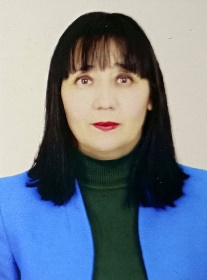 24№3301.09.2012АО НЦПК "Орлеу" 2022г. " "Қазақ тілі жәнә әдебиеті пәні мүғалімінің кәсіби құзыреттіліктерін дамыту" №0483717 (80ч )    АО НЦПК "Орлеу" 2022г.  " 5-9 сыныптарда "Қазақ тілі мен әдебиеті" пәні  бойынша  педагогтердін  пәндік құзыреттіліктерін дамыту" №0483717 (80ч)Б\кнет27Киреева Галина Алексеевна КГУ "Общеобразовательная школа имени Сайлау Серикова города Есиль отдела образования по Есильскому району управления образования Акмолинской области» Зам.дир УВР учитель начальных классов 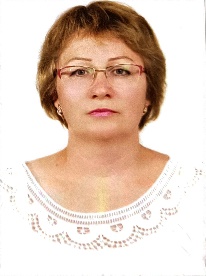 1ставка№18401.09.2018 АО НЦПК "Орлеу"  2019  "КПК ПК по предметам начальных классов в школах с русским языком обучения в рамках ОСО рк"  "№016654 ( 120ч),                              РК г. Нур-Султан" Научно-образовательный центр"AGZHAN" Современные технологии обучения и воспитания детей с особыми образовательными потребностями А-ҒБО №005899- 2020г (72ч)Институт  переподготовки и повышения квалификации "Білім"222 г. Менеджмент в образовании. Проектирование и реализация организационно-педагогической деятельности руководителя организации среднего образования"№ 03256 (72ч)   АО НЦПК "Орлеу"  2020  " Основы формирования цифровой грамотности педагогических работников начальной школы " №0373740 ( 72 ч)   зам.дир. б/к учитель начальных классов педагог-модератор 13.06.2019 №208 (а)нет28Корниенко Людмила Николаевна Зам. директора по ВР , учитель начальных классов, ДО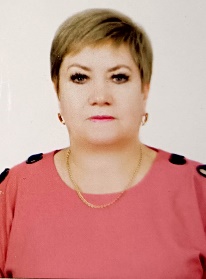 1ставка№18901.09.2018 АО НЦПК "Орлеу"  2019  "КПК ПК по предметам начальных классов в школах с русским языком обучения в рамках ОСО рк" №010942(120ч) АОО " НИШ" ЦПМ 30.04. 2021" По образовательной программе ПК заместителей руководителей школ по воспитательной работе по профессиональной ориентации школьников"(40ч)     АО НЦПК "Орлеу"  2023  " Развитие профессиональных компетенций учителя музыки" №0635228 ( 80ч)      третья категория по должности зам.дир.ВР 07.06. 2021г №235, учитель начальных классов педагог-модератор 25.12.2020г. №167нет29Лақай РизаКГУ "Общеобразовательная школа имени Сайлау Серикова города Есиль отдела образования по Есильскому району управления образования Акмолинской области»Учитель начальных  класс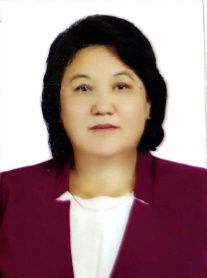 19№5901.09.2005 АО НЦПК "Орлеу" 2018  Окончила   курсы  по  образовательной  программе  повышения  квалификации  педагогических  кадров  по  предметам   начальных  классов   в  школах  с казахским   языком   обучения  в  рамках  обновления  содержания  РК №012564 (120ч)   АО НЦПК "Орлеу" 2023г "Бастауыш сынып мүғалімдерінің Математика, Қазақ тілі жәнә Әдебиеттік оку пәндері бойынша пәндік қүзыреттіліктерін дамыту" №0635362 (80 с)педагог-исследователь 31.12.2019 №248нет30Лобанова Наталья КасеновнаКГУ "Общеобразовательная школа имени Сайлау Серикова города Есиль отдела образования по Есильскому району управления образования Акмолинской области» Учитель математики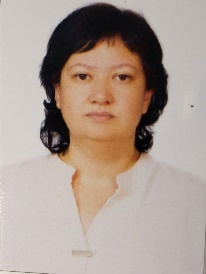 24№32701.09.2021 Кокшетауский университет им.Ш. Уалиханова "Курс педагогической переподготовки по образовательной программе " Математика"в объёме 40 кредитов №00019353961 11.01.2021-09.07.2021    АОО " НИШ" ЦПМ " 2021  Курсы ПК педагогических кадров по предмету "Математика"в рамках ОСО РК"  1c29d5f4c  (80ч)б\кнет31Ловская Анна ВикторовнаКГУ "Общеобразовательная школа имени Сайлау Серикова города Есиль отдела образования по Есильскому району управления образования Акмолинской области» Старшая вожатая 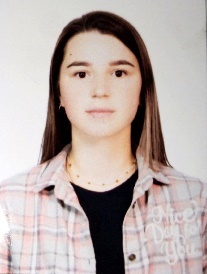 1 ставка№32116.08.2021 АО НЦПК "Орлеу" 2022 " развитие профессиональной компетенции старших вожатых в организациях образования" №0434851 (80ч)б\кнет32Ловская Наталья КонстантиновнаКГУ "Общеобразовательная школа имени Сайлау Серикова города Есиль отдела образования по Есильскому району управления образования Акмолинской области» Учитель истории 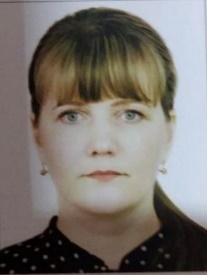 24№1214.09.2017ФАО НЦПК "Орлеу", 2017 г., "Курсы по образовательной программе ПКП кадров по предметам " История Казахстана" и " Основы права" в рамках ОСО РК" БЖ №000020 (80ч)    АОО " НИШ" ЦПМ "  2022 Курсы ПК педагогов в РК "Урок истории в школе: фокусы и стратегии улучшений"  2d99f39e6  (120ч)педагог-исследователь 21.12.2018 № 253нет33Малинская Инна ВасильевнаКГУ "Общеобразовательная школа имени Сайлау Серикова города Есиль отдела образования по Есильскому району управления образования Акмолинской области» Педагог-психолог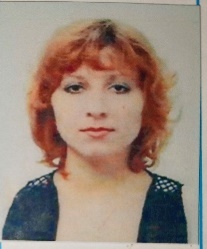 1 ставка№6401.09.2006 АОО " НИШ" ЦПМ "  2022 Курсы ПК педагогов в РК "Развитие социальных навыков школьников:семья, школа, карьера" 3b5a4a27f (80ч)педаго-эксперт психолог 30.12.2019 № 586нет34Мамедов Вусаль Танырверди оглы КГУ "Общеобразовательная школа имени Сайлау Серикова города Есиль отдела образования по Есильскому району управления образования Акмолинской области» Учитель физической культуры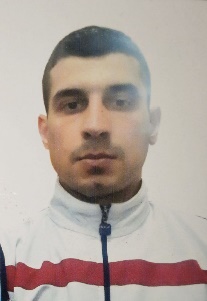 24№101.09.2015ФАО НЦПК "Орлеу"  2017 " Курсы по образовательной программе ПКП кадров по предмету "Физическая культура" в рамках ОСО РК " БЖ№001690 (40 ч)                                                              АО НЦПК "Орлеу""Развитие профессиональной компетенции учителя физического воспитания"  2021 №0403823 (80ч)педагог-эксперт 30.12.2019 №586нет35Молдахметова Галия РахметолавнаКГУ "Общеобразовательная школа имени Сайлау Серикова города Есиль отдела образования по Есильскому району управления образования Акмолинской области» Лаборант ,учитель химии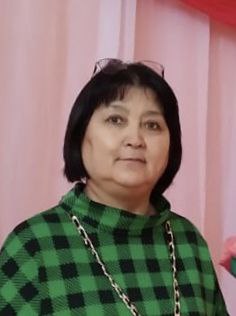 1 ставка№6701.09.2014АО НЦПК "Орлеу""Развитие профессиональной компетенции учителей химии. Трудные предметы 10-11класса"  2023  №0538200 (80ч)                                             МО и Н РК дистанционный курс обучения "Повышение квалификации педагогических специалистов на основе глобальной модели компетенций"2023 г. Астана  БЖ№004207  (80ч)                    б\кнет36Мушкетов  Владимир ВячеславовичКГУ "Общеобразовательная школа имени Сайлау Серикова города Есиль отдела образования по Есильскому району управления образования Акмолинской области» Учитель информатики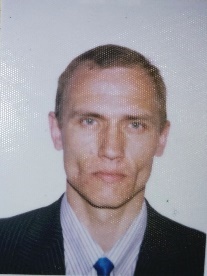 20№6628.08.2009 АОО " НИШ" ЦПМ " 2019-Программирование, робототехника и 3D-принтинг. БЖ №097240  (72ч)   АО НЦПК "Орлеу"  2020-Основы программирования как фактор развития цифрового пространства.  №0367603 (72ч)     2020-Как организовать дистанционное обучение с сервисом OnlineMektepпедагог-модератор 13.07.2020 № 93нет37Нагиева Татьяна АлександровнаКГУ "Общеобразовательная школа имени Сайлау Серикова города Есиль отдела образования по Есильскому району управления образования Акмолинской области» Учитель физики, информатики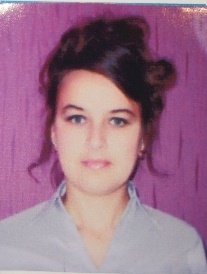 17№29001.09.2020АО НЦПК "Орлеу" 2020 "Информатика" в рамках обновленного содержания среднего образования БЖ №007544 (80ч)     ФЦПМ г. Кокшетау 2020 г." Курсы ПКП кадров "Разработка и экспертиза заданий для оценивания по предмету "Физика" в рамках ОСО РК" БЖ №000635 (80ч)                                                                                         ФЦПМ 2020-Разработка и экспертиза заданий для оценивания по предмету"Физика" БЖ № 000635 (80ч)  2020-Как организовать дистанционное обучение с сервисом OnlineMektepнет38Неволина  Марина ЛеонтьевнаКГУ "Общеобразовательная школа имени Сайлау Серикова города Есиль отдела образования по Есильскому району управления образования Акмолинской области» Учитель начальных классов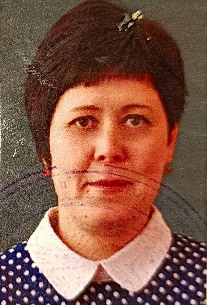 21№4117.09.1991АО НЦПК "Орлеу" 2016Окончила   курсы  по  образовательной  программе  повышения  квалификации  педагогических  кадров  по  предметам   начальных  классов   в  школах  с русским   языком   обучения  в  рамках  обновления  содержания  РК № 000192 (120ч) ,РК г. Нур-Султан" Научно-образовательный центр"AGZHAN" Современные технологии обучения и воспитания детей с особыми образовательными потребностями №А-ҒБО 011454 2021г (80ч)              АО НЦПК "Орлеу""Развитие профессиональной компетенции учителя физического воспитания"  2020 №0373803 (80ч)   педагог-исследователь 21.12.2018 № 253нет39Нұрбала Жанар Жағыпар қызыКГУ "Общеобразовательная школа имени Сайлау Серикова города Есиль отдела образования по Есильскому району управления образования Акмолинской области» Учитель начальных классов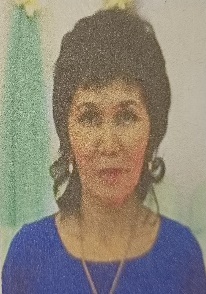 16,5№6030.08.1994АО НЦПК "Орлеу" 2023 г "Бастауыш сынып мүғалімдерінің Математика, Қазақ тілі жәнә Әдебиеттік оку пәндері бойынша пәндік қүзыреттіліктерін дамыту" №0635364 (80 с)                                  АО НЦПК "Орлеу" 2018  Окончила   курсы  по  образовательной  программе  повышения  квалификации  педагогических  кадров  по  предметам   начальных  классов   в  школах  с казахским   языком   обучения  в  рамках  обновления  содержания  РК №0125647(120ч)     педагог-исследователь, 15.07.2019 №141нет40Оразалина Ашкен МукашевнаКГУ "Общеобразовательная школа имени Сайлау Серикова города Есиль отдела образования по Есильскому району управления образования Акмолинской области» Учитель  казахского  языка и литературы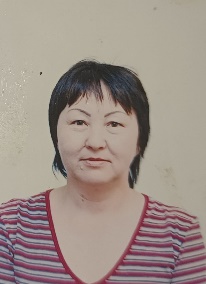 24№2727.08.1999АО НЦПК "Орлеу" 2019г "КПК педагогических кадров по предмету " Казахский язык и литература" в  школах с русским  языком обучения в рамкох ОСО РК" № 003838 (160 ч)педагог-эксперт 25.12.2020 №573нет41Павлова  Галина ИвановнаКГУ "Общеобразовательная школа имени Сайлау Серикова города Есиль отдела образования по Есильскому району управления образования Акмолинской области» Учитель начальных классов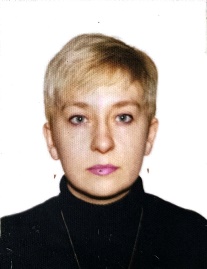 22№5001.09.2018" МОиН РК КМЦК 2017 ""Курсы повышения квалификации по предметам начальных  классов в рамках обновления содержания среднего образования в Республике Казахстан "" нет42Павловская Анастасия СергеевнаКГУ "Общеобразовательная школа имени Сайлау Серикова города Есиль отдела образования по Есильскому району управления образования Акмолинской области» Учитель начальных классов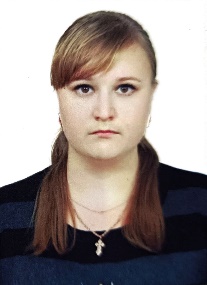 19№15301.09.2017№006816 (72 ч)     АО НЦПК ""Орлеу"" 2022г  ""Изучение сложных тем предметов сложного плана начальной школы"" № 0506258 (80ч)                                                       АО НЦПК ""Орлеу""  2020  "" Основы формирования цифровой грамотности педагогических работников начальной школы "" №0373740 ( 72 ч)  "педагог-исследователь 21.12.2018 № 253нет43Паль  Ольга ВладимировнаКГУ "Общеобразовательная школа имени Сайлау Серикова города Есиль отдела образования по Есильскому району управления образования Акмолинской области» Учитель математики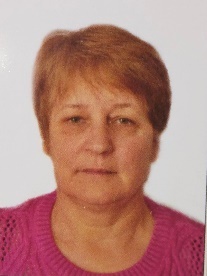 24№1610.11.1986 АОО " НИШ" ЦПМ " 2022г " Курс по образовательной  программе ПКП РК "Исследования в практике учителя" 2bb439ea1 (80ч)       АО АО НЦПК "Орлеу"  2020   " Развитие цифровых компетенций педагогов " №10431 (72ч  )               АО НЦПК "Орлеу"  2023  " Развитие профессиональных компетенций учителя музыки" №0635232 ( 80ч)                                        АО НЦПК "Орлеу""Развитие профессиональной компетенции учителя физического воспитания"  2020 №0373804 (80ч)педагог-модератор 28.07.2023 № 258нет44Плакида Екатерина БорисовнаКГУ "Общеобразовательная школа имени Сайлау Серикова города Есиль отдела образования по Есильскому району управления образования Акмолинской области» Учитель русского языка и литературы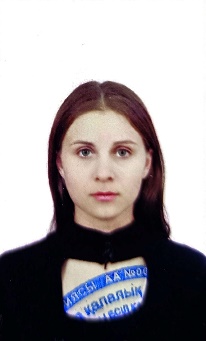 27№13601.02.2017ФАО НЦПК "Орлеу" 2017-"Математика" в рамках обновленного содержания среднего образования  РК"  №000214 (80ч)                                                          2020- АОО " НИШ" ЦПМ "-Развитие математической и читательской грамотности, креативного мышления школьников.120305ed   (56ч)         2020-Как организовать дистанционное обучение с сервисом OnlineMektepпедагог-исследователь 31.12.2020 № 170нет45Полтавец  Сергей НиколаевичКГУ "Общеобразовательная школа имени Сайлау Серикова города Есиль отдела образования по Есильскому району управления образования Акмолинской области» Учитель художественного труда, дворовый клуба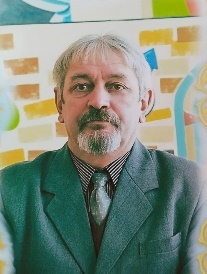 18№619.09.2002АО НЦПК "Орлеу"2018г. " Курсы по образовательной прогамме ПКП по предмету "Русский язы"и "Русская литература" в школах с русским языком  обучения в  рамках ОСО РК " (160 ч.) №0065091педагог-эксперт 22.12.2021 №474нет46Полюх Елена Алексеевна КГУ "Общеобразовательная школа имени Сайлау Серикова города Есиль отдела образования по Есильскому району управления образования Акмолинской области» Учитель домашнего обучения, логопед 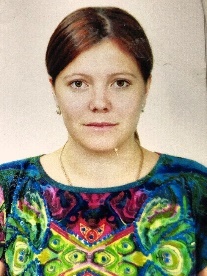 10№6211.09.2003МОиН РК  ОО "Интелектуальный центр Инновационное образование" 2020 "курсы по образовательной программе ПКП кадров "Графика и проектирование" в рамках ОСО РК № осо ГП 100101 (72ч)педагог-эксперт 24.08.2020 №338нет47Пухлова  Татьяна ЮрьевнаКГУ "Общеобразовательная школа имени Сайлау Серикова города Есиль отдела образования по Есильскому району управления образования Акмолинской области» Учитель иностранного языка (английский язык)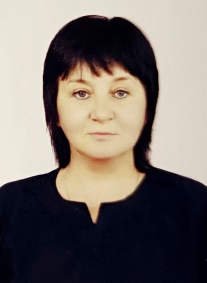 24№2010.09.1985КМ ЦПК 2021г "Профессиональная деятельность логопеда, педагога- дефектолога в специальных и в общеобразовательных организациях образования" №211818 (80ч)                                             РК г. Нур-Султан" Научно-образовательный центр"AGZHAN" Современные технологии обучения и воспитания детей с особыми образовательными потребностями №А-ҒБО 006129 2020г (72ч)     педагог-эксперт 24.08.2020 №338нет48Рашидова-Ястремская Гичран Тельман кызыКГУ "Общеобразовательная школа имени Сайлау Серикова города Есиль отдела образования по Есильскому району управления образования Акмолинской области» Учитель иностранного языка (английский язык)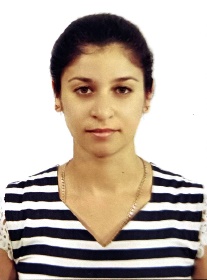 24№13201.09.2016АО НЦПК "Орлеу"2017г. " Курсы по образовательной прогамме ПКП по предмету "Английский  язы" в школах с русским языком  обучения в  рамках ОСО РК " (160 ч.) БЖ  №005911    АО НЦПК "Орлеу"2018г.  "Управление инновационным развитием школы в условиях ОСО" №0281851 (80ч)педагог-исследователь 31.12.2020 № 170нет49Соколова Рашида АзгамовнаКГУ "Общеобразовательная школа имени Сайлау Серикова города Есиль отдела образования по Есильскому району управления образования Акмолинской области» Учитель начальных классов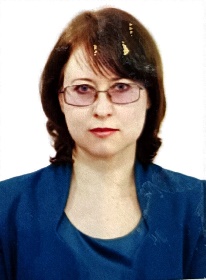 20№4619.08.1999ФЦПМ г Кокшетау " Разработка и экспертиза заданий для оценивания" по предметам "Английский  язык"  в рамках обновления содержания среднего образования РК" 2020 БЖ №001298 (80 ч)                                                  ФЦПМ г Кокшетау2016г  " Курсы по образовательной прогамме ПКП по предмету "Английский  язы" в школах с русским языком  обучения в  рамках ОСО РК " (160 ч.) БЖ  №001405педагог-эксперт 30.12.2019 №586нет50Сизов  Роман  Игоревич КГУ "Общеобразовательная школа имени Сайлау Серикова города Есиль отдела образования по Есильскому району управления образования Акмолинской области» Учитель  начальных  классов 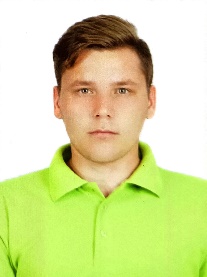 20№30801.01.2021АО НЦПК "Орлеу" 2018г  " Курсы по образовательной прогамме ПКП по предметам в начальных классах в школах с русским языком  обучения в  рамках ОСО РК " (120 ч.) БЖ  №010693                                                                 АО НЦПК "Орлеу""Развитие профессиональной компетенции учителя физического воспитания"  2020 №0373805 (80ч)                                                               АО НЦПК "Орлеу"  2023  " Развитие профессиональных компетенций учителя музыки" №0635235 ( 80ч)      педагог-эксперт 28.12.2018 №442нет51Смагулова Шынар Тилековна КГУ "Общеобразовательная школа имени Сайлау Серикова города Есиль отдела образования по Есильскому району управления образования Акмолинской области» Учитель  казахского  языка и литературы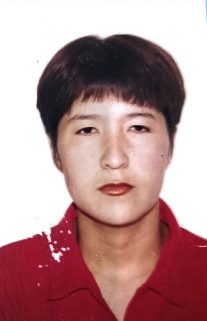 24№2901.03.2013АО НЦПК "Орлеу"2018г. Курсы по образовательной прогамме ПКП по предметам в начальных классах в школах с русским языком  обучения в  рамках ОСО РК " (120 ч.) БЖ  №010691      АОО " НИШ" ЦПМ " 2021г " Курс по образовательной  программе ПКП РК "Исследования в практике учителя" a0873478 (80ч)        АО НЦПК "Орлеу""Развитие профессиональной компетентностей учителя начальных классов "  2018№0249949 (80ч)   педагог-модератор  13.07.2020 № 83нет52Сопрович Евгения ВасильевнаКГУ "Общеобразовательная школа имени Сайлау Серикова города Есиль отдела образования по Есильскому району управления образования Акмолинской области» Учитель начальных  классов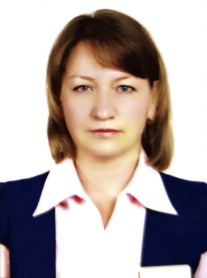 20,5№3801.09.2015Ф ЦПМ г. Кокшетау  2020г "КПК педагогических кадров "Разработка экспериза заданий для оценивания"  по предметам " Казахский язык "и  "Казахская литература" в  школах с казахским  языком обучения в рамкох ОСО РК" БЖ № 001331 (80 ч)                                                             АО НЦПК "Орлеу", 2022 г., "5-9 сыныптарда "Қазақ тілі жәнә әдебиеті  пәні мұғалімінің кәсіби құзыреттіліктерін дамыту" №0535673  (80 часов)педагог-эксперт 2023гнет53Сыздыгалина  Данара БауржановнаКГУ "Общеобразовательная школа имени Сайлау Серикова города Есиль отдела образования по Есильскому району управления образования Акмолинской области» Зам.дир.ВР, учитель музыки 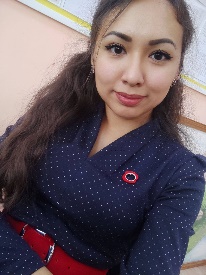 1 ставка№24901.09.2019АО НЦПК "Орлеу"  2019  "КПК ПК по предметам начальных классов в школах с русским языком обучения в рамках ОСО РК"  "№016637 ( 120ч),                               АО НЦПК "Орлеу"  2023  " Развитие профессиональных компетенций учителя музыки" №0635236 ( 80ч)                                        АО НЦПК "Орлеу""Развитие профессиональной компетенции учителя физического воспитания"  2020 №0373806 (80ч)                                                              АО НЦПК "Орлеу"  2020  " Основы формирования цифровой грамотности педагогических работников начальной школы " №0373742 ( 72 ч)  педагог-исследователь 21.12.2018 № 253нет54Халхабай НургульКГУ "Общеобразовательная школа имени Сайлау Серикова города Есиль отдела образования по Есильскому району управления образования Акмолинской области» Воспитатель класса предшкольной подготовки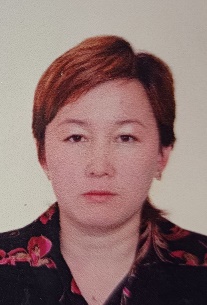 1 ставка№5602.09.2013АО НЦПК "Орлеу"  2019  "КПК ПК по предметам начальных классов в школах с русским языком обучения в рамках ОСО РК"  "№016642 ( 120ч),                АО НЦПК "Орлеу"  2023  " Развитие профессиональных компетенций учителя музыки" №0635237 ( 80ч)          зам.дир б\к  учитель музыки     б\к  ,                           учитель начальных классов  педагог-модератор 21.06.2021 №86нет55Хван  Жанна НиколаевнаКГУ "Общеобразовательная школа имени Сайлау Серикова города Есиль отдела образования по Есильскому району управления образования Акмолинской области» Учитель начальных классов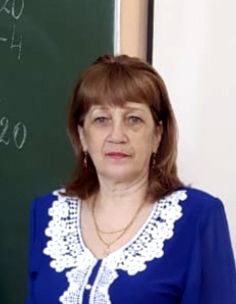 17№4723.03.1989  Ф ЦПМ г. Кокшетау 2021г. «Курсы по образовательной программе повышения квалификации педагогов дошкольных организаций по предшкольной подготовке детей в объёме 120 академических часов».MD№ 004248б\ к воспитатель КПП,    учитель начальных классов педагог-эксперт 18.06.2019 № 280   нет56Шакиева Аяжан МаратовнаКГУ "Общеобразовательная школа имени Сайлау Серикова города Есиль отдела образования по Есильскому району управления образования Акмолинской области» Учитель иностранного языка (английский язык)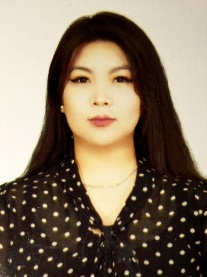 17№35901.09.2022АОФ НЦПК "Орлеу"  2018  "Курсы по образовательной программе ПКП кадров по предметам начальных классов в школах с русским языком обучения в рамках ОСО РК"  БЖ"№010495 ( 120ч),  педагог-исследователь 21.12.2018 № 253нет57Шакирьянова Галина АнуарбековнаКГУ "Общеобразовательная школа имени Сайлау Серикова города Есиль отдела образования по Есильскому району управления образования Акмолинской области» Учитель казахского языка и литературы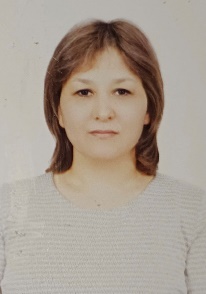 24№30431.12.2020ФАО НЦПК "Орлеу" 2022 " Совершенствование предметных компетенций учителя английского языка по сложным темам в рамках учебной программы для 5-9 классов №0535702 (80ч)б\кнет58Шатилова Надежда ВитальевнаКГУ "Общеобразовательная школа имени Сайлау Серикова города Есиль отдела образования по Есильскому району управления образования Акмолинской области» Учитель математики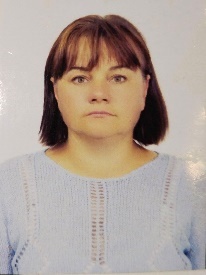 24№15101.09.2017АО НЦПК "Орлеу", 2021 г., "Қазақ тілі" жәнә " Қазақ әдебиеті"  пәні мұғалімінің кәсіби құзыреттіліктерін дамыту" №0433678 (80 часов)                          РК г. Нур-Султан" Научно-образовательный центр"AGZHAN" Современные технологии обучения и воспитания детей с особыми образовательными потребностями А-ҒБО №005991- 2020г (72ч)педагог-модератор 28.07.2023 № 258нет59Якимова  Наталья ВалентиновнаКГУ "Общеобразовательная школа имени Сайлау Серикова города Есиль отдела образования по Есильскому району управления образования Акмолинской области» Психолог, соцпедагог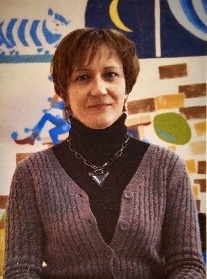 1 ставка№6501.09.2009ФАО НЦПК "Орлеу" 2017-"Математика" в рамках обновленного содержания среднего образования  РК"  №000225(80ч)                                              2021- АОО " НИШ" ЦПМ "-Развитие математической и читательской грамотности, креативного мышления школьников. 129df4266   (56ч)      б\кнет60Ястремский Василий Владимирович КГУ "Общеобразовательная школа имени Сайлау Серикова города Есиль отдела образования по Есильскому району управления образования Акмолинской области»Преподаватель-организатор НВиТП, учитель физической культуры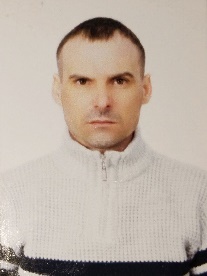 1 ставка№19601.09.2018АО НЦПК "Орлеу", 2019 г  "Развитие профессиональной компетентности социального педагога "  №0250590   (80ч)      АО НЦПК "Орлеу" 2020г "Обеспечение безопасной образовательной среды и предотвращение насилия в школе, профилактика суицида среди подростков" № 0325280 (80ч)   КУРСЫ сентябрь 2023психолог педагог-эксперт 24.08.2020 №338,         соцпкдагог     педагог-эксперт 18.06.2021 №240нет61Кабылбекова Гульнара СаматовнаКГУ "Общеобразовательная школа имени Сайлау Серикова города Есиль отдела образования по Есильскому району управления образования Акмолинской области» Учитель казахского языка и литературы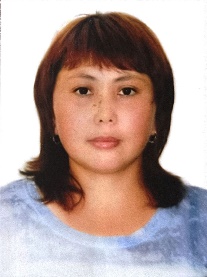 25№37101.11.2022АО НЦПК "Орлеу" 2019г  "Инновационные подходы и методики преподавания предмета "Начальная военная и технологическая подготовка" в условиях обновления содержания среднего образования"№ 0251118 (80ч) преподаватель организатор НВП педагог-модератор 25.12.2020г. №167, учитель физкультуры б\кнет62Башимбаева Зауреш УалихановнаКГУ "Общеобразовательная школа имени Сайлау Серикова города Есиль отдела образования по Есильскому району управления образования Акмолинской области» Заведующая библиотекой,библиотекарь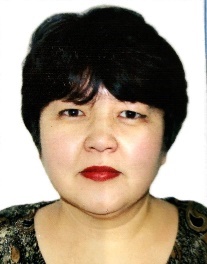 1 ставка№15901.09.2021АО НЦПК "Орлеу" 2018г "КПК педагогических кадров по предмету " Казахский язык и литература" в  школах с русским  языком обучения в рамкох ОСО РК" БЖ № 001352 (160 ч) педагог-эксперт 18.06.2019 №280нет63Никонова Светлана ЮрьевнаКГУ "Общеобразовательная школа имени Сайлау Серикова города Есиль отдела образования по Есильскому району управления образования Акмолинской области» Художественный руководитель1 ставка№37214.11.22 НЦ по ПГС 2021г Прошла повышение квалификации по программе Национального центра по пропаганде государственных символов РК в соответствии с национальными стандартами" "0023875 (8ч)б/кнет64Әлдекен Толқын ХамидилдақызыКГУ "Общеобразовательная школа имени Сайлау Серикова города Есиль отдела образования по Есильскому району управления образования Акмолинской области» Учитель иностранного языка (английский язык)16№37701.09.2023не проходилаб\кнет65Нургалиев Олжас ОрынбасаровичКГУ "Общеобразовательная школа имени Сайлау Серикова города Есиль отдела образования по Есильскому району управления образования Акмолинской области» Учитель иностранного языка (английский язык)16№38001.09.2023не проходилаб\кнет66Жылқыбайұлы АльбертКГУ "Общеобразовательная школа имени Сайлау Серикова города Есиль отдела образования по Есильскому району управления образования Акмолинской области» Учитель истории 16№37901.09.2023не проходилб\кнет67Хасенова Сауле БекишевнаКГУ "Общеобразовательная школа имени Сайлау Серикова города Есиль отдела образования по Есильскому району управления образования Акмолинской области» Учитель математики20№37801.09.2023не проходилб\кнет68Скороход Сергей АндреевичКГУ "Общеобразовательная школа имени Сайлау Серикова города Есиль отдела образования по Есильскому району управления образования Акмолинской области» Учитель физической культуры18№37601.09.2023свежих нетб\кнет69Авласенко Валентина АнатольевнаУборщик служебных помещенийставка№13428.10.2016нетнет70Астахова Людмила ВикторовнаУ КГУ "Общеобразовательная школа имени Сайлау Серикова города Есиль отдела образования по Есильскому району управления образования Акмолинской области» борщик служебных помещенийставка№10701.09.2015нетнет71Афонина Виктория ДмитриевнаКГУ "Общеобразовательная школа имени Сайлау Серикова города Есиль отдела образования по Есильскому району управления образования Акмолинской области» Уборщик служебных помещенийставка№35101.06.2022нетнет72Аксёнов Александр МихайловичКГУ "Общеобразовательная школа имени Сайлау Серикова города Есиль отдела образования по Есильскому району управления образования Акмолинской области» Электрикставка№21305.10.2018нетнет73Афонина Надежда СеменовнаКГУ "Общеобразовательная школа имени Сайлау Серикова города Есиль отдела образования по Есильскому району управления образования Акмолинской области» Бухгалтерставка№38601.09.2023нетнет74Бектасова Дамеш НаурзгалиевнаКГУ "Общеобразовательная школа имени Сайлау Серикова города Есиль отдела образования по Есильскому району управления образования Акмолинской области» Уборщик служебных помещенийставка№7306.06.2000нетнет75Бунина Галина ВладимировнаКГУ "Общеобразовательная школа имени Сайлау Серикова города Есиль отдела образования по Есильскому району управления образования Акмолинской области» Воспитатель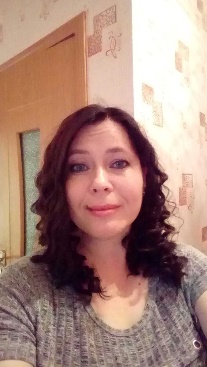 ставка№10006.08.2018нетнет76Гайдарова Альмира СалаватовнаКГУ "Общеобразовательная школа имени Сайлау Серикова города Есиль отдела образования по Есильскому району управления образования Акмолинской области» Главный бухгалтерставка№37017.10.2022нетнет77Головина Яна Александровна                    КГУ "Общеобразовательная школа имени Сайлау Серикова города Есиль отдела образования по Есильскому району управления образования Акмолинской области» Уборщик служебных помещений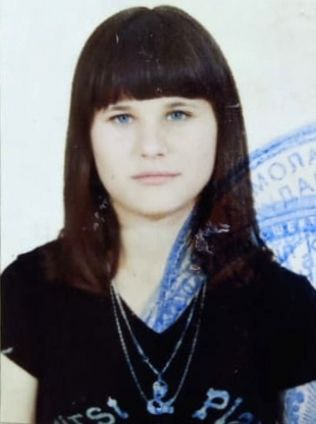 ставка№11120.11.2013нетнет78Гуськова Анна ЯрославовнаКГУ "Общеобразовательная школа имени Сайлау Серикова города Есиль отдела образования по Есильскому району управления образования Акмолинской области» Уборщик служебных помещенийставка№36808.09.2022нетнет79Гом Ольга ВладимировнаУборщик служебных помещенийставка№27405.01.2020нетнет80Даниель Гульнара СериковнаКГУ "Общеобразовательная школа имени Сайлау Серикова города Есиль отдела образования по Есильскому району управления образования Акмолинской области»ставка№31601.04.2021нетнет81Дедкова Елена БорисовнаКГУ "Общеобразовательная школа имени Сайлау Серикова города Есиль отдела образования по Есильскому району управления образования Акмолинской области» Уборщик служебных помещенийставка№20001.10.2018нетнет82Довгалюк  Людмила ВладимировнаКГУ "Общеобразовательная школа имени Сайлау Серикова города Есиль отдела образования по Есильскому району управления образования Акмолинской области» Уборщик служебных помещенийставка№7901.10.2013нетнет83Дмитренко Бронислава ВладимировнаКГУ "Общеобразовательная школа имени Сайлау Серикова города Есиль отдела образования по Есильскому району управления образования Акмолинской области» Уборщик служебных помещенийставка№6203.03.2016нетнет84Дәрмен СайрангүлКГУ "Общеобразовательная школа имени Сайлау Серикова города Есиль отдела образования по Есильскому району управления образования Акмолинской области» Воспитатель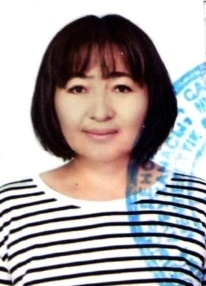 ставка№24701.09.2019нетнет85Емельченко Елена ВикторовнаКГУ "Общеобразовательная школа имени Сайлау Серикова города Есиль отдела образования по Есильскому району управления образования Акмолинской области» Оператор стиральных машин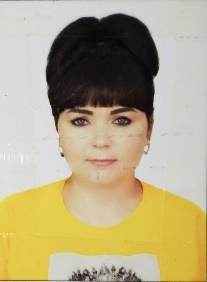 ставка№35201.07.2022нетнет86Жакупова Салтанат ТлеугабыловнаКГУ "Общеобразовательная школа имени Сайлау Серикова города Есиль отдела образования по Есильскому району управления образования Акмолинской области» Завхозставка№36901.10.2022нетнет87Жумашев  Булат МуктаровичС КГУ "Общеобразовательная школа имени Сайлау Серикова города Есиль отдела образования по Есильскому району управления образования Акмолинской области» антехник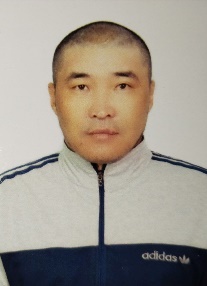 ставка№35001.06.2022нетнет88Зейнетдинова Алла МухамедканафиевнаКГУ "Общеобразовательная школа имени Сайлау Серикова города Есиль отдела образования по Есильскому району управления образования Акмолинской области» Уборщик служебных помещений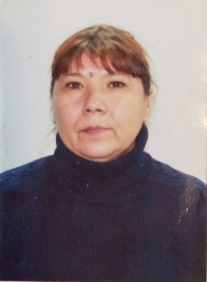 ставка№38801.02.2022нетнет89Койлыбаева Асия ХайролловнаКГУ "Общеобразовательная школа имени Сайлау Серикова города Есиль отдела образования по Есильскому району управления образования Акмолинской области» Уборщик служебных помещенийставка№7502.10.2000нетнет90Кудайбергенов Серик ВахитовичКГУ "Общеобразовательная школа имени Сайлау Серикова города Есиль отдела образования по Есильскому району управления образования Акмолинской области» Заместитель директора по АХЧставка№12601.09.2018нетнет91Кудайбергенова Майраш НаурзгалиевнаКГУ "Общеобразовательная школа имени Сайлау Серикова города Есиль отдела образования по Есильскому району управления образования Акмолинской области» Уборщик служебных помещенийставка№7801.11.2004нетнет92Куспекова Салима СмагуловнаКГУ "Общеобразовательная школа имени Сайлау Серикова города Есиль отдела образования по Есильскому району управления образования Акмолинской области» Помощник воспитателя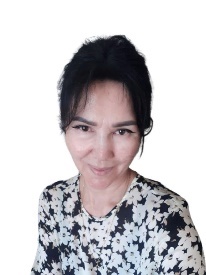 ставка№19717.09.2018нетнет93Кисёлева Любовь ОлеговнаКГУ "Общеобразовательная школа имени Сайлау Серикова города Есиль отдела образования по Есильскому району управления образования Акмолинской области» Уборщик служебных помещений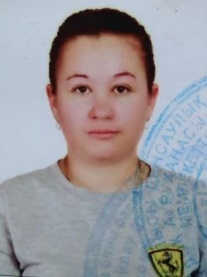 ставка№20405.10.2018нетнет94Козловская Татьяна СтаниславовнаКГУ "Общеобразовательная школа имени Сайлау Серикова города Есиль отдела образования по Есильскому району управления образования Акмолинской области» Уборщик служебных помещений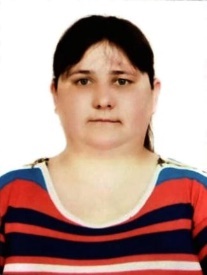 ставка№23601.04.2019нетнет95Мальгаздарова Юлия СергеевнаКГУ "Общеобразовательная школа имени Сайлау Серикова города Есиль отдела образования по Есильскому району управления образования Акмолинской области» Уборщик служебных помещенийставка№34402.12.2021нетнет96Муканова Гульжан АйтмагамбетовнаКГУ "Общеобразовательная школа имени Сайлау Серикова города Есиль отдела образования по Есильскому району управления образования Акмолинской области» Вахтёрставка№20101.10.2018нетнет97Марчук Николай ВасильевичКГУ "Общеобразовательная школа имени Сайлау Серикова города Есиль отдела образования по Есильскому району управления образования Акмолинской области» Рабочий по ремонтуставка№20805.10.2018нетнет98Мукашева Сауле Кабдулаевна КГУ "Общеобразовательная школа имени Сайлау Серикова города Есиль отдела образования по Есильскому району управления образования Акмолинской области»ставка№38701.09.2023нетнет99Мукашева Зауреш Кабдуллаевна КГУ "Общеобразовательная школа имени Сайлау Серикова города Есиль отдела образования по Есильскому району управления образования Акмолинской области» Уборщик служебных помещенийставка№31709.04.2021нетнет100Неевин Александр ВладимировичКГУ "Общеобразовательная школа имени Сайлау Серикова города Есиль отдела образования по Есильскому району управления образования Акмолинской области» Сантехникставка№31818.04.2022нетнет101Нурымов Жомарт ТолыбаевичКГУ "Общеобразовательная школа имени Сайлау Серикова города Есиль отдела образования по Есильскому району управления образования Акмолинской области» Рабочий по ремонтуставка№8612.06.2015нетнет102Нургазина Зауреш НаурзгалиевнаКГУ "Общеобразовательная школа имени Сайлау Серикова города Есиль отдела образования по Есильскому району управления образования Акмолинской области» Уборщик служебных помещенийставка№9326.04.2006нетнет103Ритчер Наталья Александровна КГУ "Общеобразовательная школа имени Сайлау Серикова города Есиль отдела образования по Есильскому району управления образования Акмолинской области» Помощник воспитателя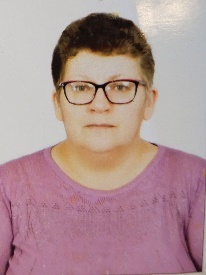 ставка№16301.09.2021нетнет104Сулейменова Альмира АсхатовнаКГУ "Общеобразовательная школа имени Сайлау Серикова города Есиль отдела образования по Есильскому району управления образования Акмолинской области»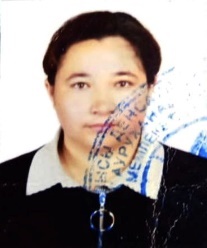 ставка№20505.10.2018нетнет105Слуницына Клавдия АлександровнаКГУ "Общеобразовательная школа имени Сайлау Серикова города Есиль отдела образования по Есильскому району управления образования Акмолинской области» Дворникставка№17615.06.2016нетнет106Тлеубаева Динара ЖаксылыковнаКГУ "Общеобразовательная школа имени Сайлау Серикова города Есиль отдела образования по Есильскому району управления образования Акмолинской области» Уборщик служебных помещенийставка№2409.02.2004нетнет107Фоминова Елена ГригорьевнаКГУ "Общеобразовательная школа имени Сайлау Серикова города Есиль отдела образования по Есильскому району управления образования Акмолинской области» Помощник воспитателя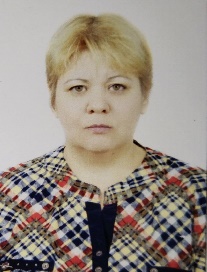 ставка№13526.01.2017нетнет108Фирсова Татьяна ИвановнаКГУ "Общеобразовательная школа имени Сайлау Серикова города Есиль отдела образования по Есильскому району управления образования Акмолинской области» Уборщик служебных помещенийставка№7604.07.2012нетнет109Черенкова Людмила ПавловнаКГУ "Общеобразовательная школа имени Сайлау Серикова города Есиль отдела образования по Есильскому району управления образования Акмолинской области» Завхоз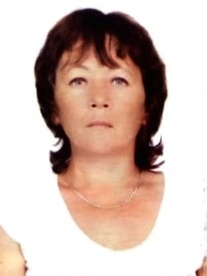 ставка№10301.12.1995нетнет110Чубик Зоя ЕвгеньевнаКГУ "Общеобразовательная школа имени Сайлау Серикова города Есиль отдела образования по Есильскому району управления образования Акмолинской области» Шеф-повар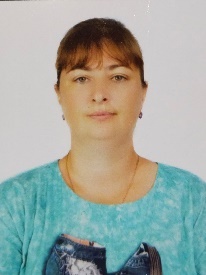 ставка№24001.09.2019нетнет111Чикалюк Светлана Михайловна КГУ "Общеобразовательная школа имени Сайлау Серикова города Есиль отдела образования по Есильскому району управления образования Акмолинской области» Диетсестраставка№34605.01.2022нетнет112Щебет Ирина ВладимировнаКГУ "Общеобразовательная школа имени Сайлау Серикова города Есиль отдела образования по Есильскому району управления образования Акмолинской области» Уборщик служебных помещений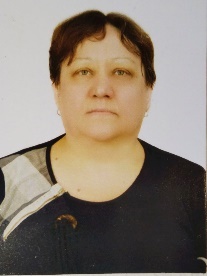 ставка№23401.03.2019нетнет113Хачидзе Игорь ГурамовичКГУ "Общеобразовательная школа имени Сайлау Серикова города Есиль отдела образования по Есильскому району управления образования Акмолинской области» Рабочий по ремонтуставка№37401.12.2022нетнет